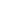 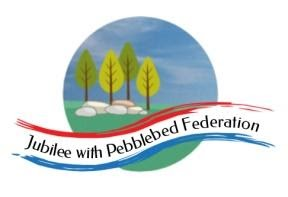 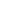 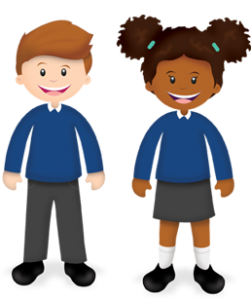 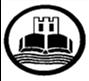 Unit 18Year 2 Common Exception Words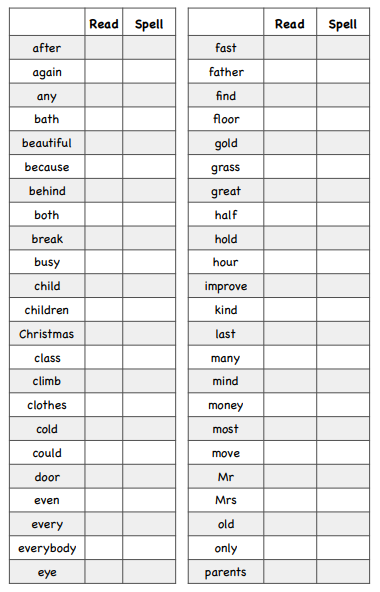 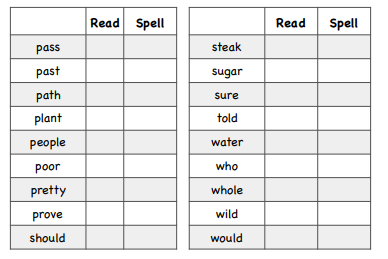 Class 1Wk beg: 22nd March  2021Lesson OneLesson TwoLesson ThreeLesson FourLesson FiveMondayPhonics/Spellinghttps://www.activelearnprimary.co.uk/login?e=-610&c=0#bugclub_phonicsR: Open Unit 11: Target phoneme /ur/ written as 'er' (Revision and Lesson)Y1:  Unit 13: assessment activitiesY2: Play the different spellings game.Also spelling shed:https://www.edshed.com/en-gb/loginEnglishR To map and speak a storyY1/2 WALT comprehend a story.Complete the Who Let the Wild Things Out comprehension task. Remember to answer in complete sentences.MathsR: Watch session 1 and complete the activity.https://whiterosemaths.com/homelearning/early-years/spring-consolidation-week-2/Y1 and Y2 - complete Elicitation sheets attached to Google classroom.RE/UWY: R/1/2WALT Retell the Easter story and discuss the importance of the Easter story for Christians.Show children the Bible Society clip:https://www.biblesociety.org.uk/get-involved/easter/the-seriously-surprising-story/Make an Easter garden using these photographs for ideas.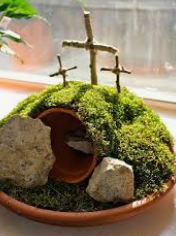 PE/Mental Health and WellbeingCan you make up an obstacle course for your family to complete? See if you can involve throwing and catching skills and lots of different ways of moving from different markers.TuesdayPhonics/Spellinghttps://www.activelearnprimary.co.uk/login?e=-610&c=0#bugclub_phonicsR: Open Unit 11: Target phoneme /ur/ written as 'er' (Re-cap Lesson and complete follow-up sheet)Y1:  Play days of the week game.Y2: Play difficult spellings gameThen login to spelling shed.spelling shed:https://www.edshed.com/en-gb/loginEnglish WALT use capital letters, full stops and adjectives in our sentences.Improve this sentence with different adjectives. That night in Max’s room a big, green forest grew to...E.g - That night in Max’s room a noisy, damp rainforest grew. (uplevel)Use sheet from Google Classroom and improve them by adding exciting adjectives. Write these out in your book.MathsR: Watch session 2 and complete the activity.https://whiterosemaths.com/homelearning/early-years/spring-consolidation-week-2/Y1: https://classroom.thenational.academy/lessons/to-recognise-name-and-describe-3d-shapes-cnjkcdY2: shttps://www.bbc.co.uk/biteize/topics/zjv39j6/articles/ztpwdmn Watch the video clips and complete the quiz.History WALT identify the possibilities and theories for the extinction of the dinosaursWatch the BBC https://www.bbc.co.uk/newsround/36083450 for more ideas. Open the  powerpoint on Google Classroom and use these sources of information to write a news paper article about the final extinction. Mental Health‘Small Acts of Kindness’ activity. Instead of writing, Reception pupils can draw or photograph small acts of kindness to use in the ‘kindness cards’ activity. This activity focuses on all acts of kindness, but especially those small acts that can make a very real difference to people’s lives and impact positively on ourselves, each other, our school, our communities and the wider world.  Using pieces of card and coloured pens, ask children to create small cards with a small act of kindness that can be done in school/homewritten on each of them. • Discuss how these acts might help somebody and what the feelings for the giver and the receiver might be.• Emphasise that this isn’t about spending money on doing something to help somebody but it is about the act itself. A small act can have ahuge impact. E.g. smiling at somebody who is unhappy will help them feel that someone has noticed and cares.• Put the cards in a suitable ‘kindness box’. At school, every morning we will ask each child to take out a card and perform that act of kindness. WednesdayPhonics/Spellinghttps://www.activelearnprimary.co.uk/login?e=-610&c=0#bugclub_phonicsR: Open Unit 11: language session (Revision and Lesson)Y1:  Unit 14 assessment activitiesY2:  Play the Exception words gameSpelling shedhttps://www.edshed.com/en-gb/loginEnglish - WALT to use adjectives in our sentences.Use the pictures from the story. Mind map 3 or 4 adjectives to describe the picture, then write sentences using those adjectives. Use our toolkit: CLs, FSs & adjectives.Y2: Write multiple sentences and use multiple adjectives in each separated with commas.Y1: One sentence with an adjective for each picture.	 Reception:  Write a sentence for one of the pictures with no words.MathsR: Watch session 3 and complete the activity.https://whiterosemaths.com/homelearning/early-years/spring-consolidation-week-2/Y1: https://classroom.thenational.academy/lessons/to-describe-and-classify-3d-shapes-70u3ccY2:https://www.bbc.co.uk/bitesize/topics/zjv39j6/articles/zcsjqty Complete activities and quizComputingReception/Y1/2: Focus on choosing a dinosaur and a suitable Jurassic landscape.https://scratch.mit.edu/projects/editor/?tutorial=getStartedPlay tutorial - Getting Started, Add a Backdrop and Choose a Sprite.Mental Health and WellbeingGo for a walk/cycle ride with your family in your local area and search for signs of spring.Make a birthday blossom card.Beautiful blossom is bursting into bloom on trees everywhere now, so task the children to get crafty by making a blossom card. If it’s a sunny day you could even get busy with the paint box outdoors. Just glue a fallen twig to the front of some folded card and dab pink and white splodges along the branches to make your blossom. Maybe you could save it to send to a loved one for their birthday?See video on this page: https://www.woodlandtrust.org.uk/blog/2020/04/nature-activities-for-kids-to-do-at-home-part-two/ThursdayPhonics/Spellinghttps://www.activelearnprimary.co.uk/login?e=-610&c=0#bugclub_phonicsR: Open Unit 11: language session (Re-cap  Lesson and complete follow-up sheet)Y1:   Play Using ‘and’ gameY2: Play the Homophones game.Then login to spelling shed.Spelling shed:https://www.edshed.com/en-gb/loginEnglishWALT use speech marksJoin the Live lesson on Google classroom.Y2: Write speech bubbles up into sentences with speech marksY1: Make a mind map for alternative words for said.R: Write a speech bubble for a character.MathsR: Watch session 4 and complete the activity.https://whiterosemaths.com/homelearning/early-years/spring-consolidation-week-2/Y1: https://classroom.thenational.academy/lessons/to-identify-2d-shapes-c9gkjdY2: https://www.bbc.co.uk/bitesize/topics/zjv39j6/articles/zgqpk2p Complete activities and quizPSHEWALT: To find ways to manage difficult feelings and emotions.https://classroom.thenational.academy/lessons/forever-friends-68ukecScienceWALT: SK – To find out how big dinosaurs really were. WS – to use simple equipment to take measurements and observations.Starter – How can we find out how big dinosaurs were?Children to use different dinosaur topic books or the internet with an adult  to research how long different dinosaurs are.  Record.Activity - Draw large  life sized dinosaurs in chalk on the playground/pavement. Measure it in metres using tape measures. Then, draw some smaller dinosaurs, making sure they are the right sizes too.FridayPhonics/Spellinghttps://www.activelearnprimary.co.uk/login?e=-610&c=0#bugclub_phonicsR: Complete the quiz on one of your new books allocated to you.Y1: Unit 15 - assessment activitiesY2: Complete a spelling shed activity sheet set for you.Spelling shed:https://www.edshed.com/en-gb/loginEnglish WALT box up the story.Join in with the live lesson on Google Meet and together, we will box up the text.MathsR: Watch session 5 and complete the activity.https://whiterosemaths.com/homelearning/early-years/spring-consolidation-week-2/Y1: https://classroom.thenational.academy/lessons/to-describe-and-classify-2d-shapes-64ukjdY2: https://www.bbc.co.uk/bitesize/topics/zrhp34j/articles/z8t72p3ArtWALT: To observe closely and learn where to put features on a self portrait.https://www.bbc.co.uk/teach/class-clips-video/art-and-design-draw-self-portrait/z6ytscwWatch the tutorial and then have a go at measuring where to put different features on a face.  Think about all features: eyebrows, eye shape, look closely at the colour, pupil and eyelashes, nose, mouth, lips or teeth etc. R/Y1: Use a face template on google classroom or ask an adult to draw a face shape for you first.Y2: Practise using light pencil marks so they can be rubbed out easily when you are marking out where eyes, nose, mouth and ears should be.PE/Mental health and wellbeingLook at the timetable in the PE folder on google classroom and choose some activities from here.  OR: You could go on a daily walk or bike ride with your family, try and explore a nearby footpath or try a different route.Have fun! Upload some photos on google classroom.  